CONCESSÃO DE LICENÇA DE DIREITO AUTORAL DE TRABALHO DE CONCLUSÃO DE CURSO APROVADO PELO MESTRADO PROFISSIONAL DE SOCIOLOGIA EM REDE NACIONALEu, Maria do Socorro Alexandre da Silva, concedo a licença de direitos autorais em modelo Creative Commons do tipo CC-BY-NC  do meu trabalho de conclusão de curso aprovado pelo Mestrado Profissional de Sociologia em Rede Nacional intitulado  “A inserção de jovens rurais em uma escola urbana: Pensando as (des)continuidades e reflexos da mobilidade na vida dos jovens e no seu processo de aprendizagem” para a Universidade Estadual Vale do Acaraú e a Universidade Federal do Ceará (como coordenadora da Rede ProfSocio) para disponibilização pública de texto integral na internet. Licença Creative Commons CC-BY-NCPermite que outros remixem, adaptem e criem a partir do seu trabalho para fins não comerciais, e embora os novos trabalhos tenham de lhe atribuir o devido crédito e não possam ser usados para fins comerciais, os usuários não têm de licenciar esses trabalhos derivados sob os mesmos termos.Sobral, 17 de Agosto de 2020.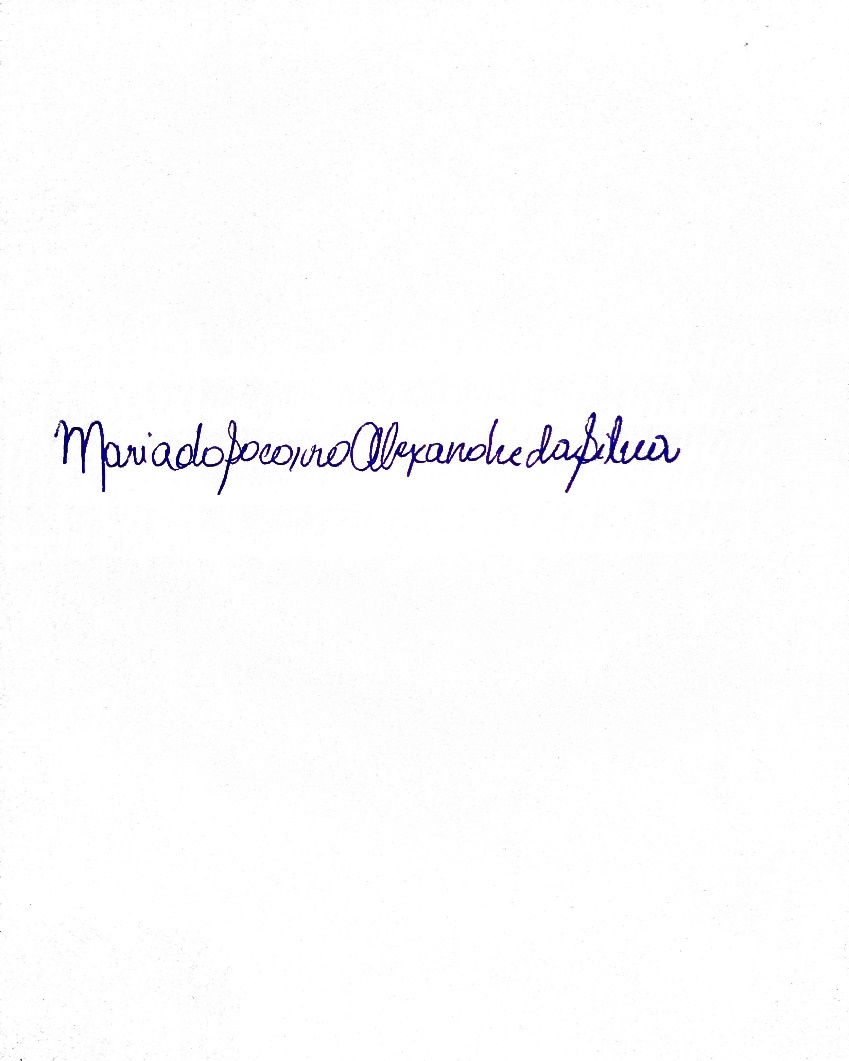 Maria do Socorro Alexandre da Silva057.434.883-20